ВЕЧЕР НЕ ОКОНЧЕНслова Ю.Богачёва                                                                                      музыка В.Синенко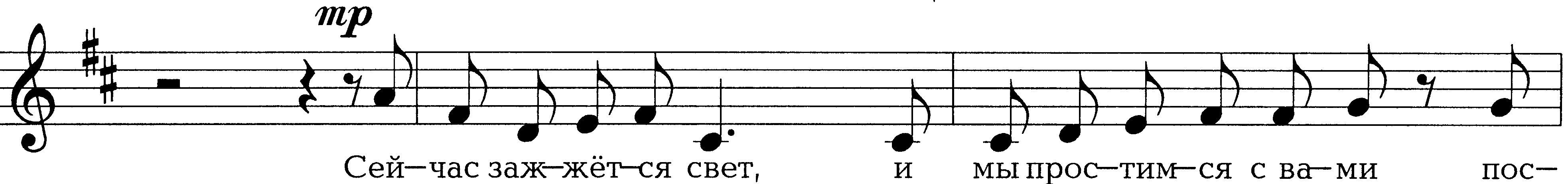 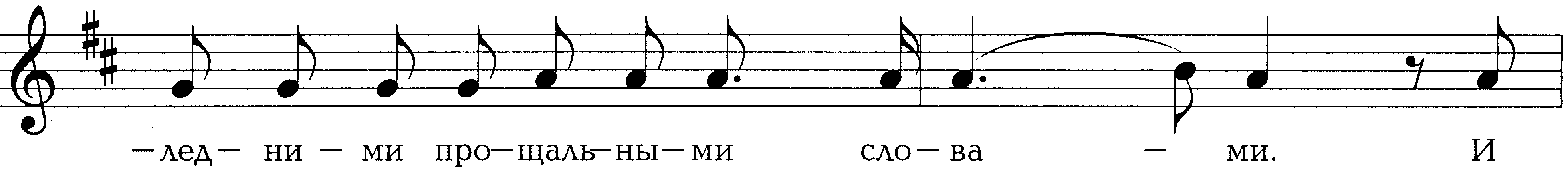 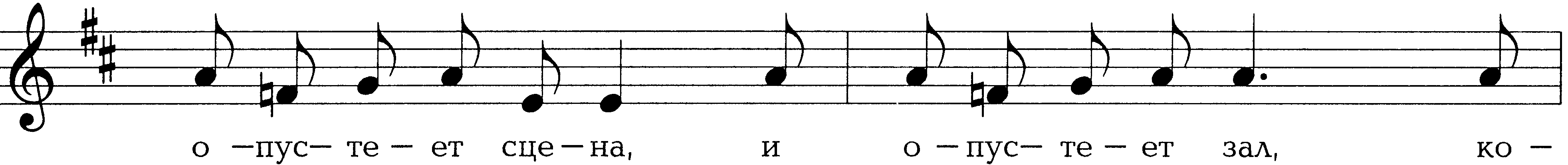 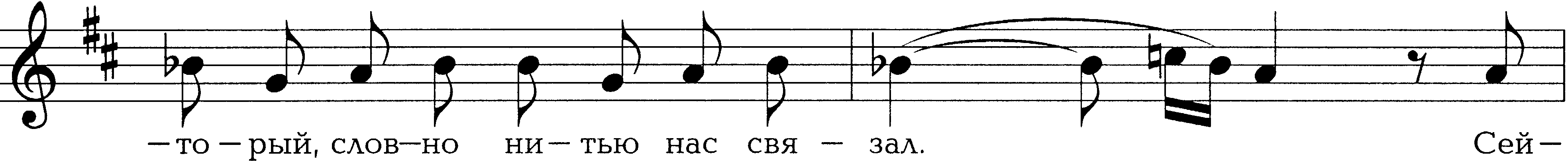 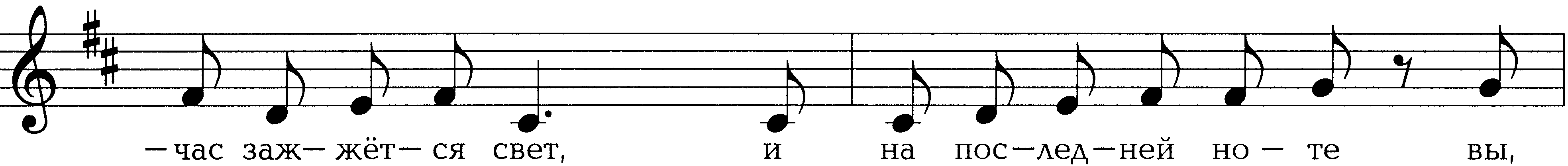 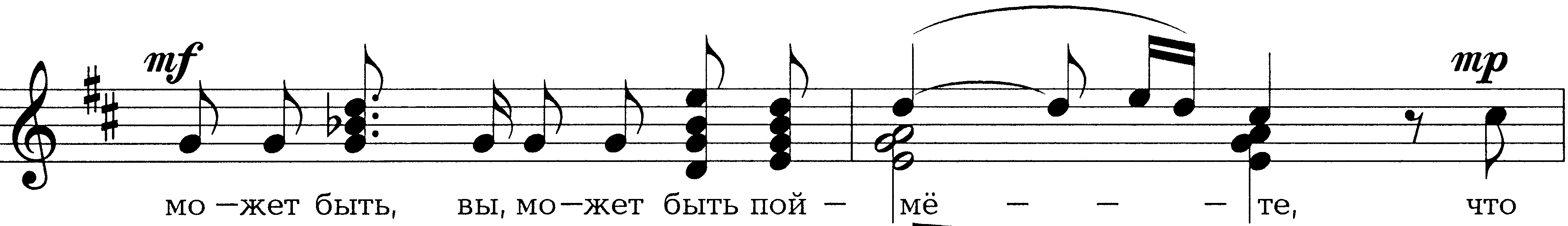 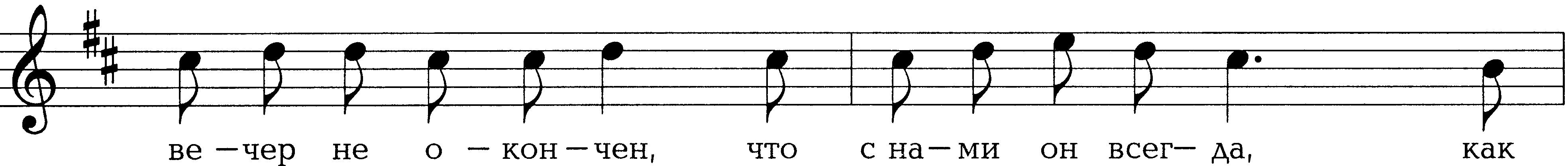 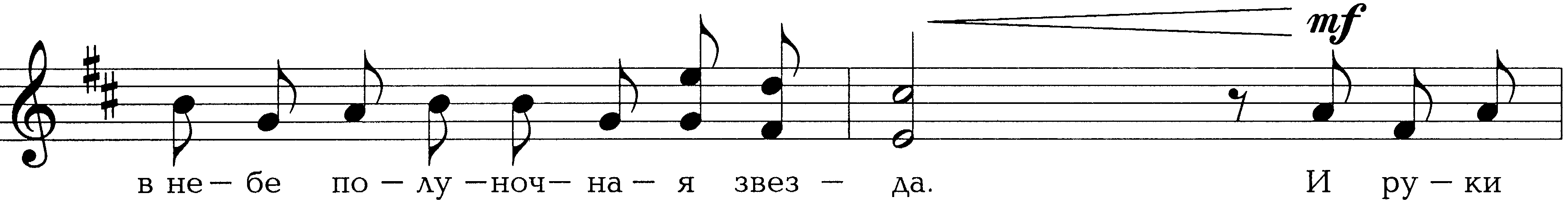 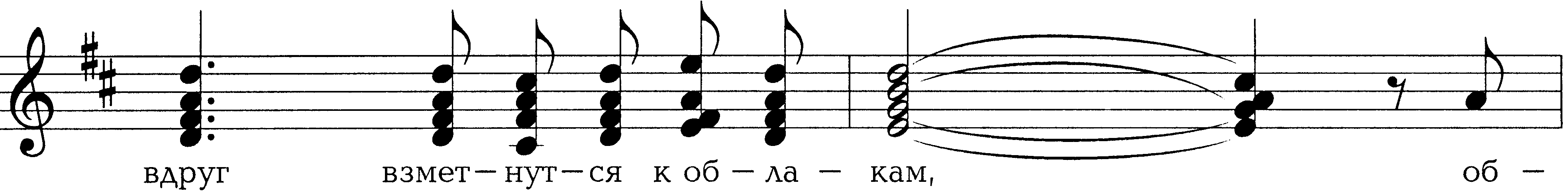 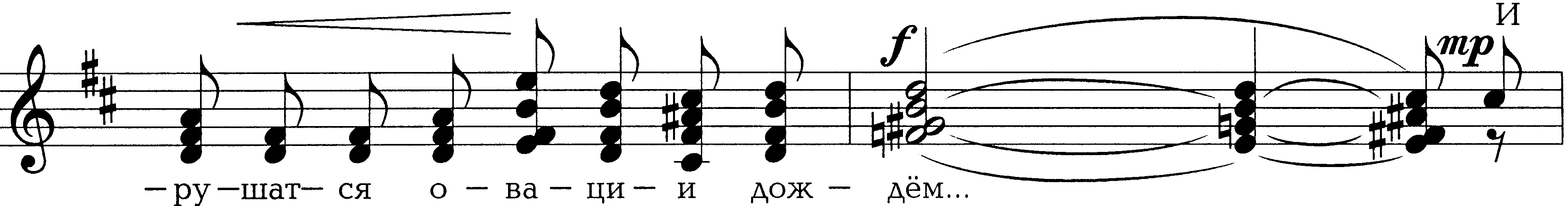 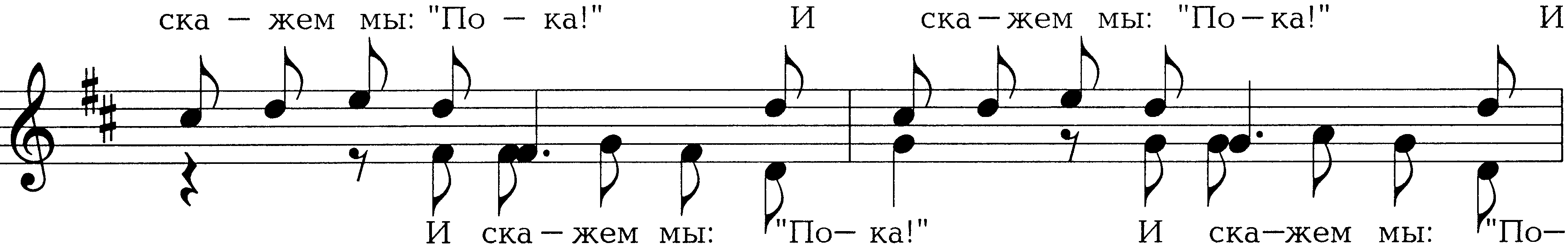 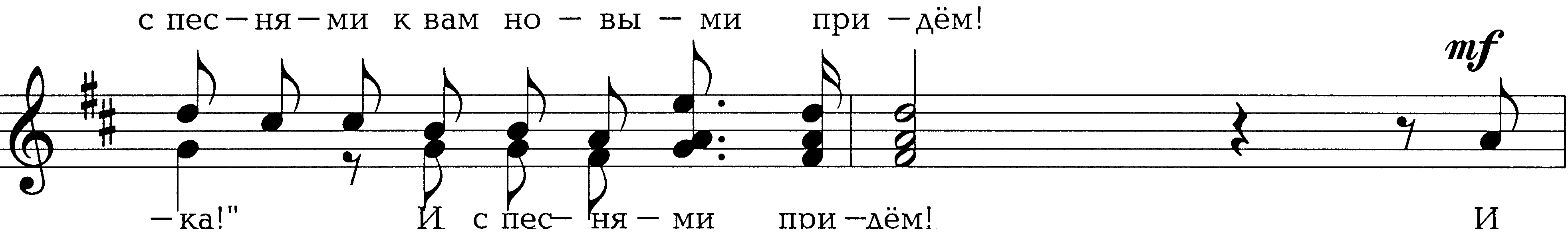 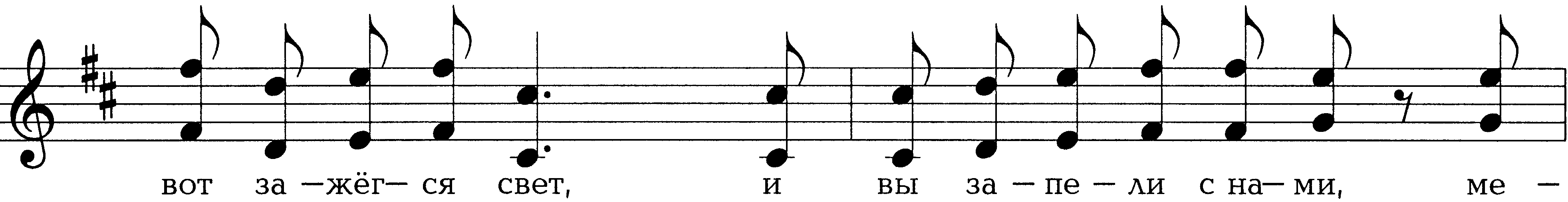 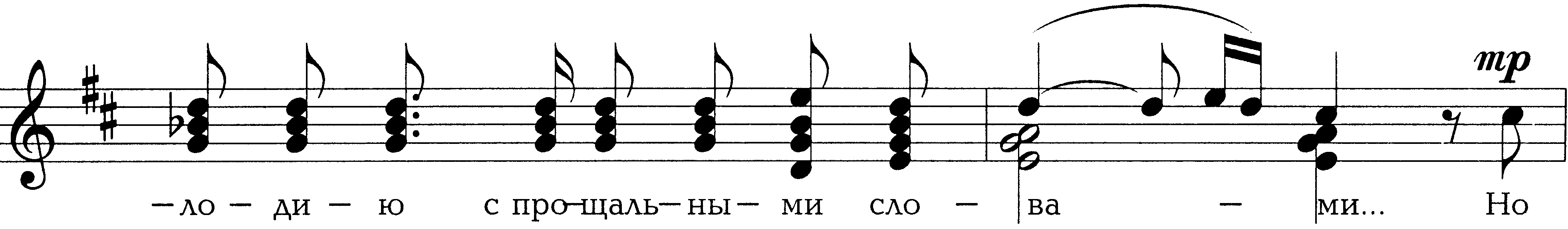 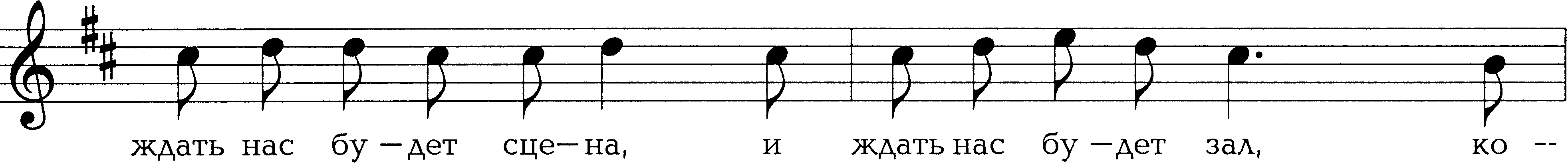 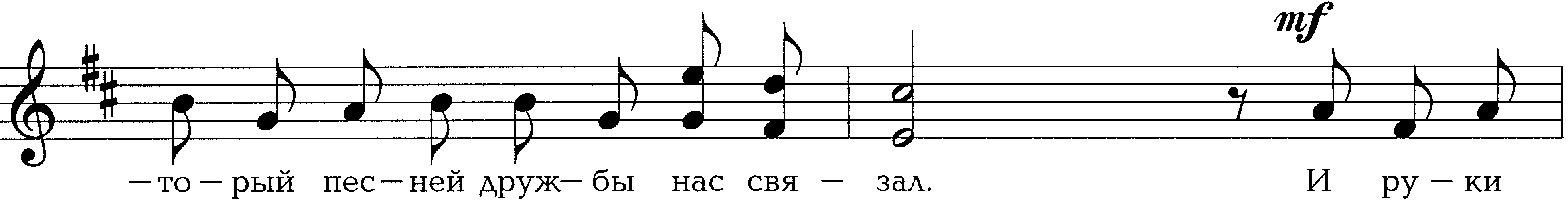 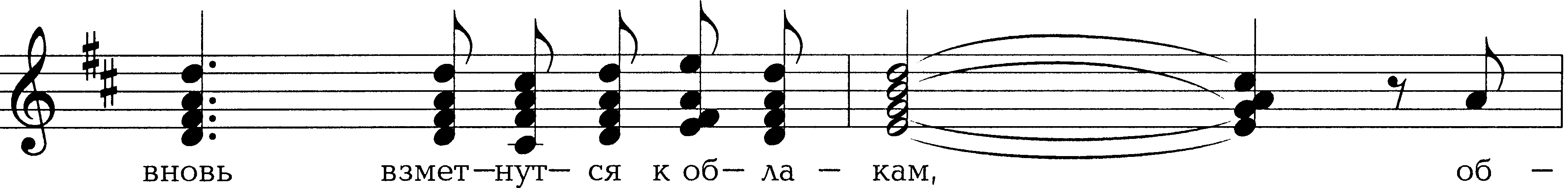 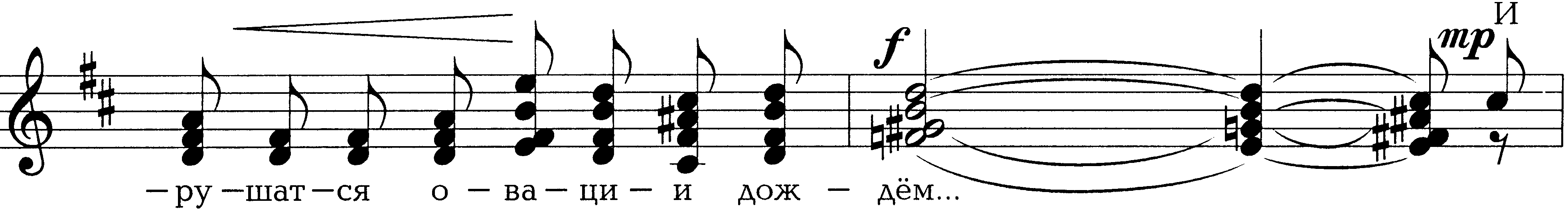 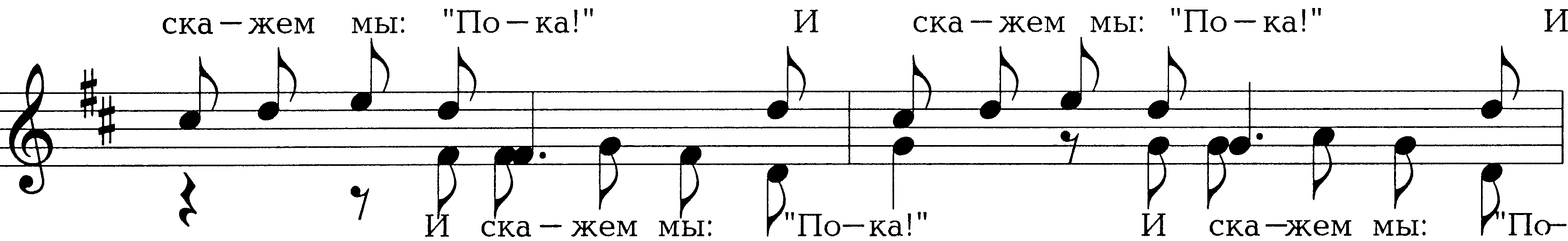 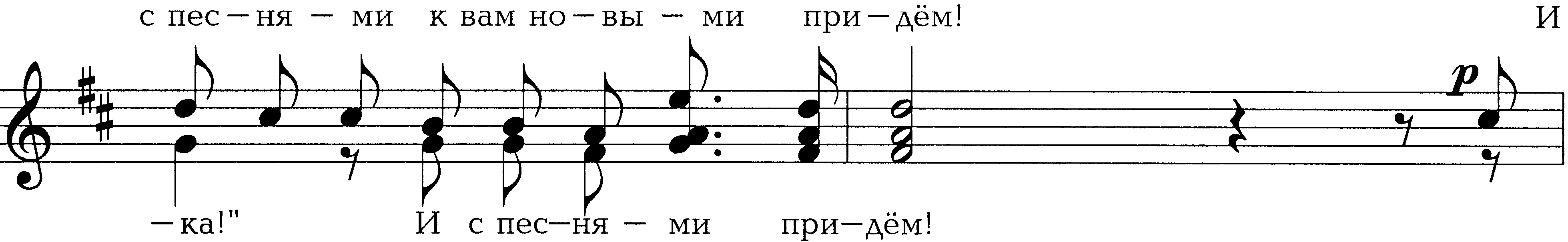 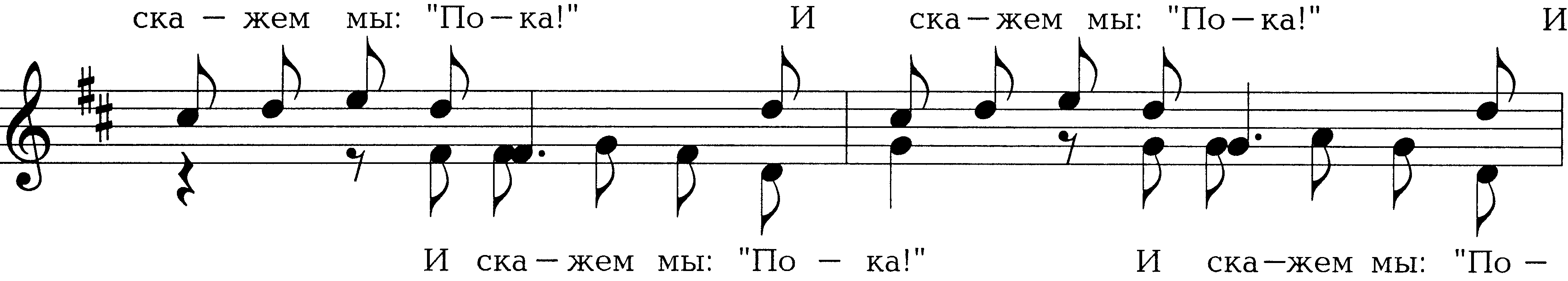 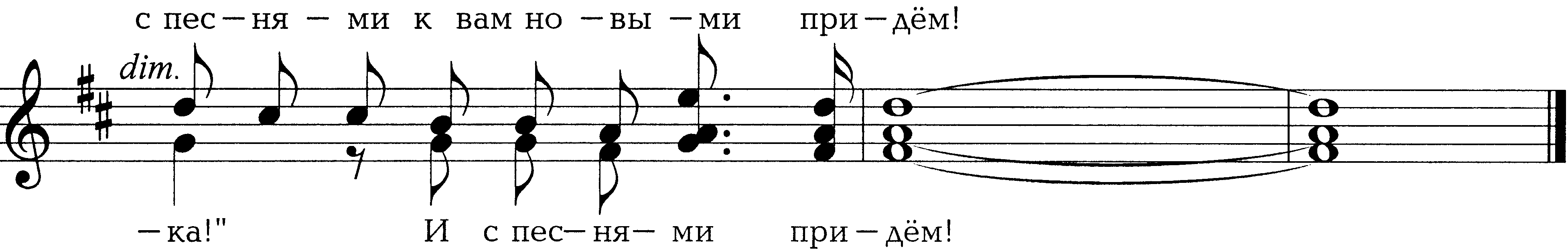 ВЕЧЕР НЕ ОКОНЧЕНслова Ю.Богачёва                                                                                      музыка В.Синенко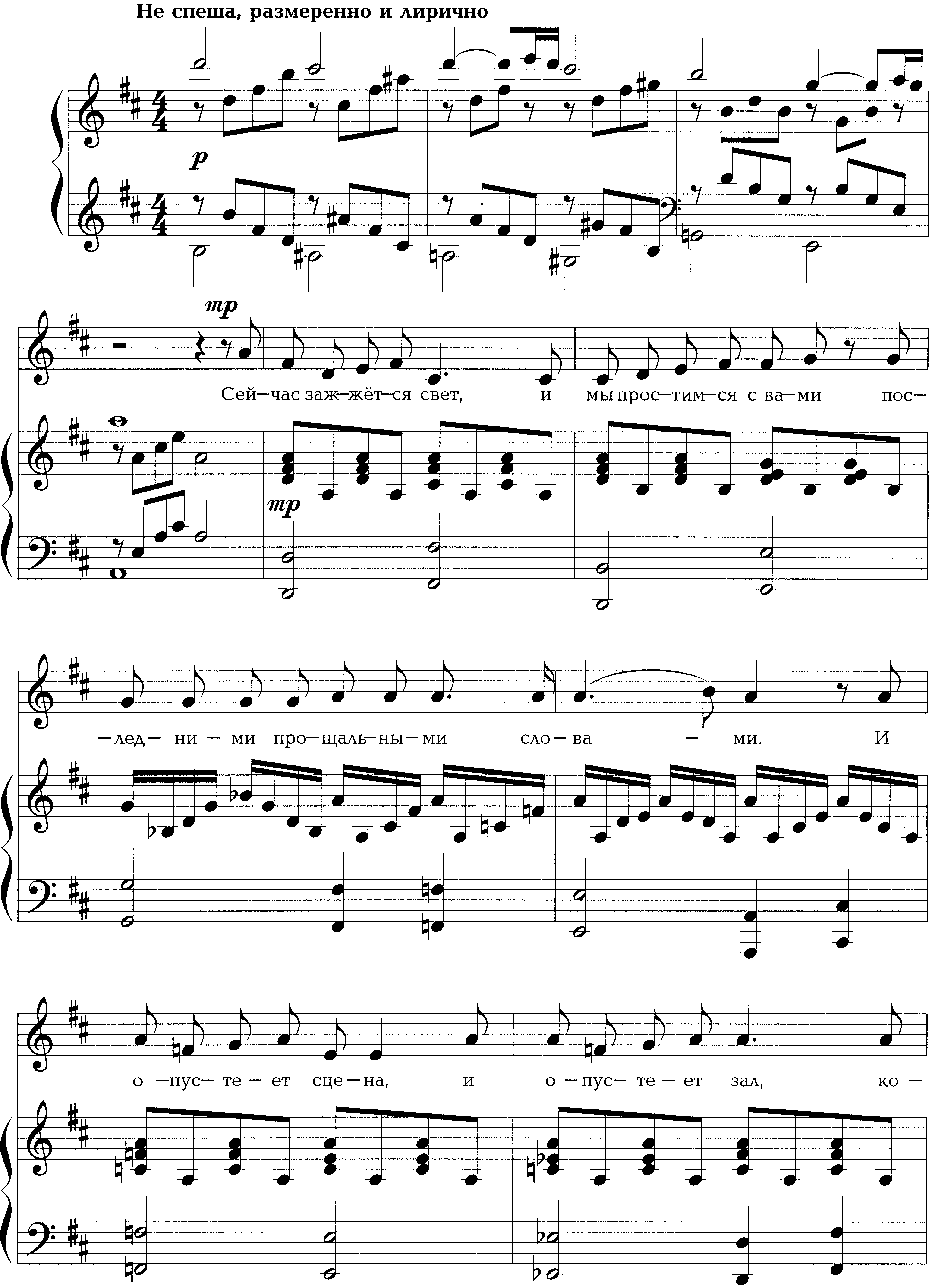 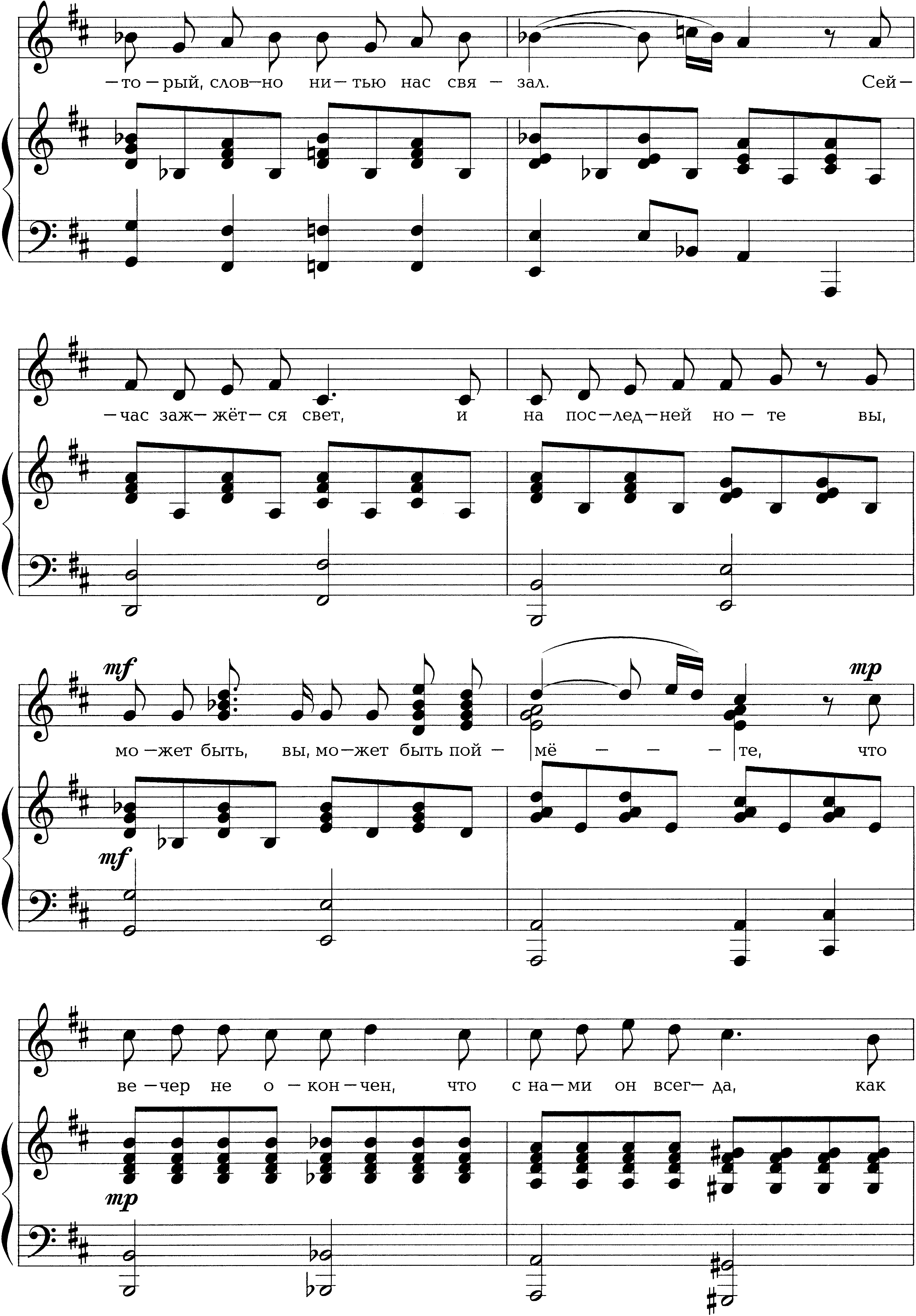 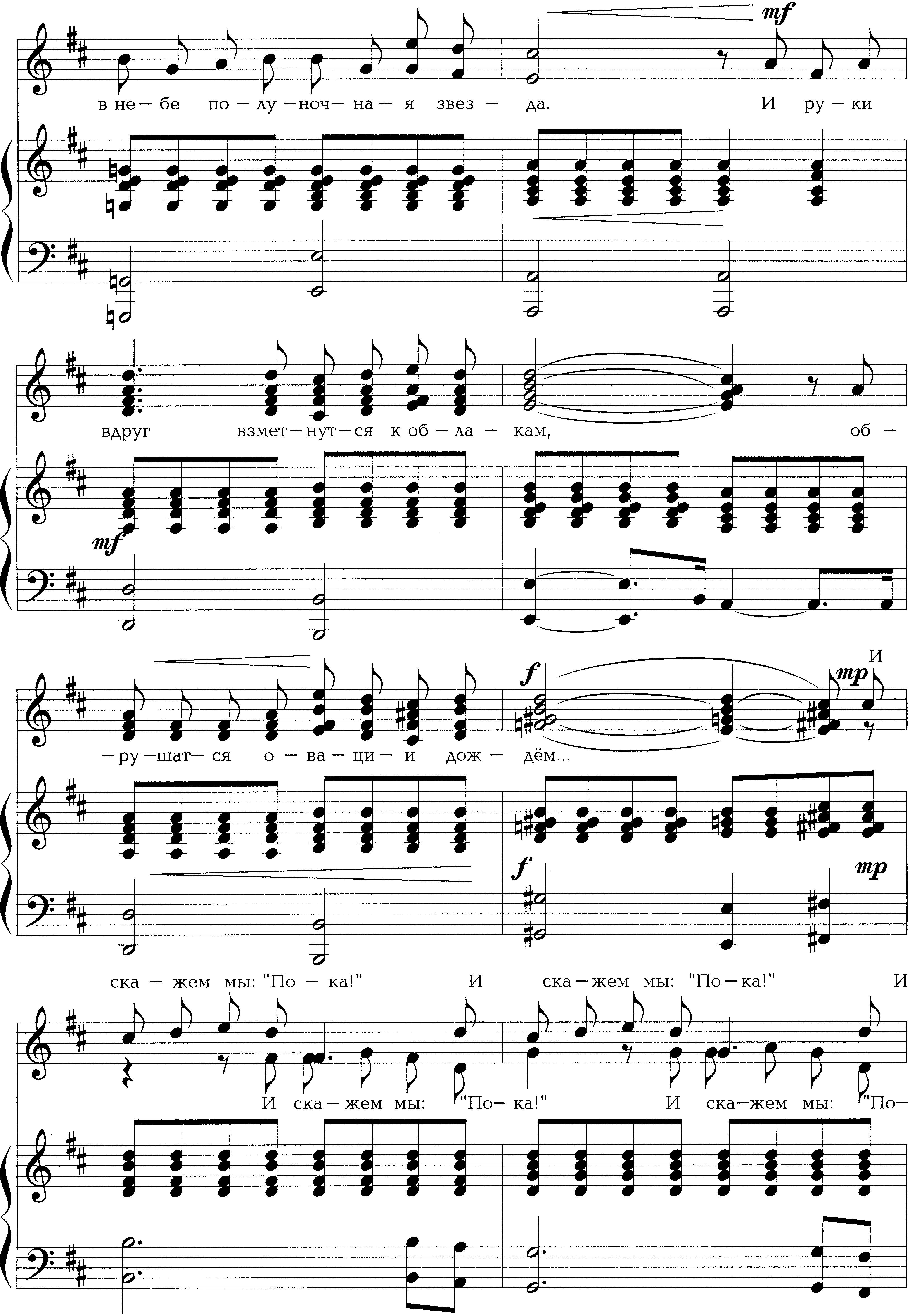 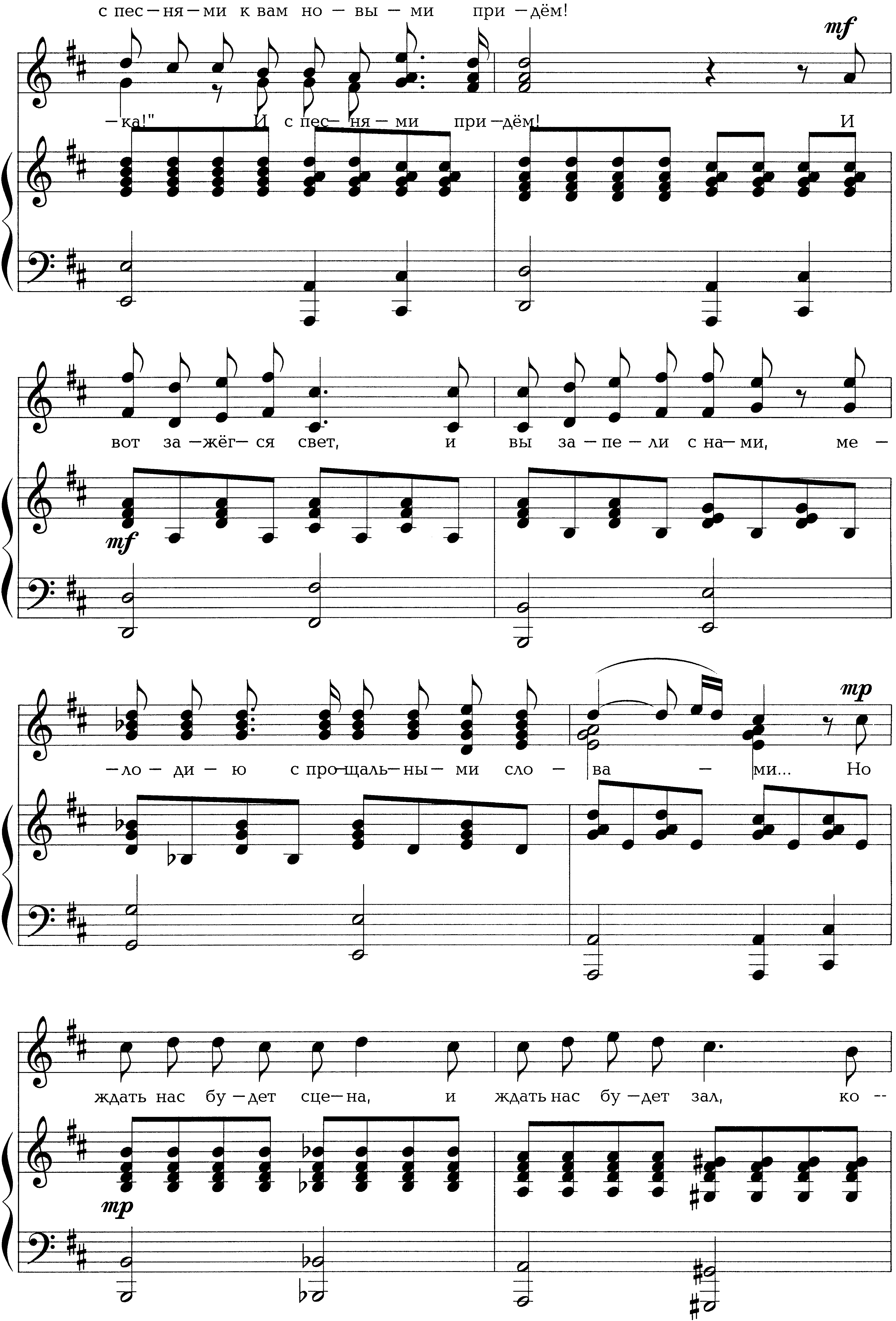 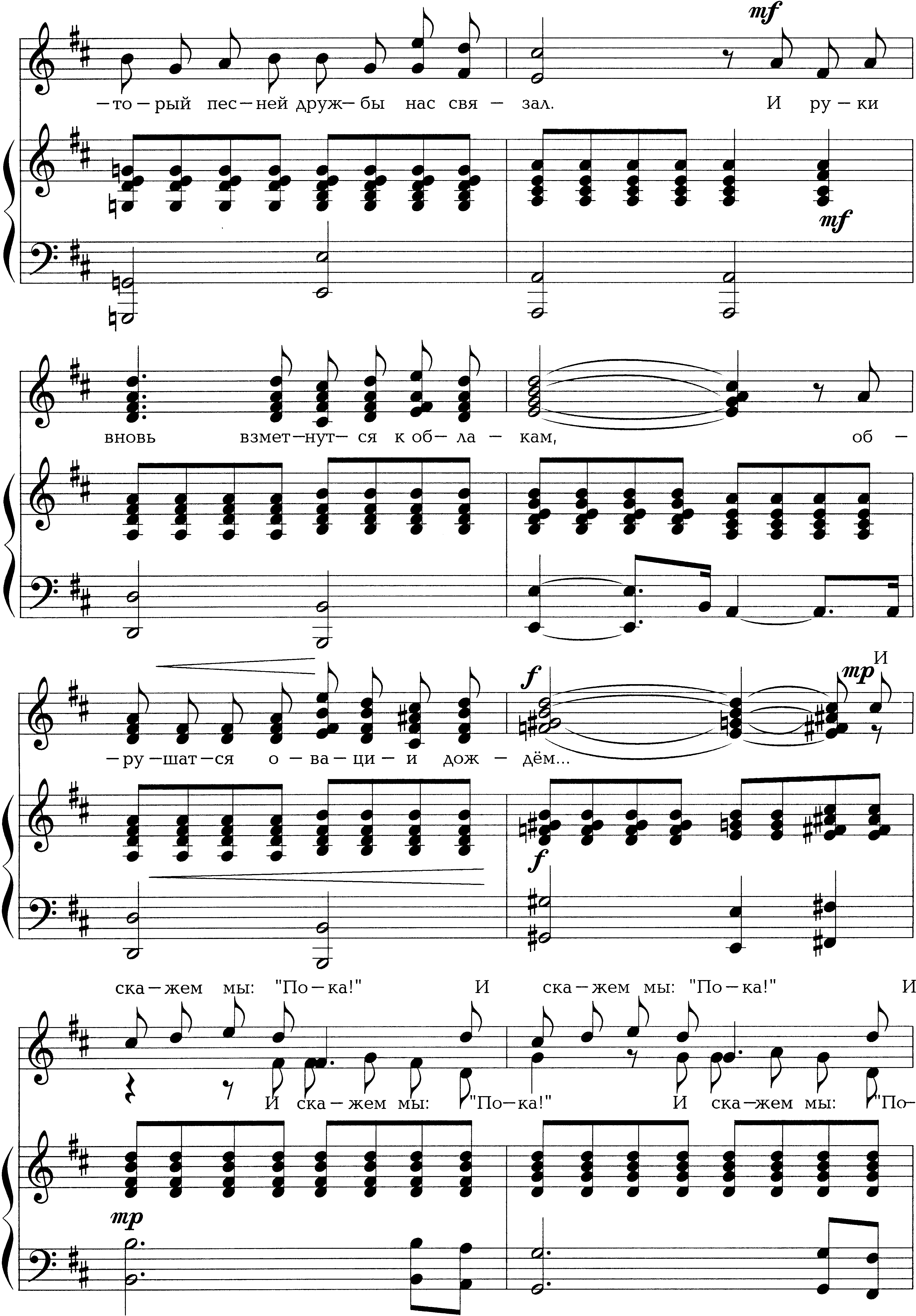 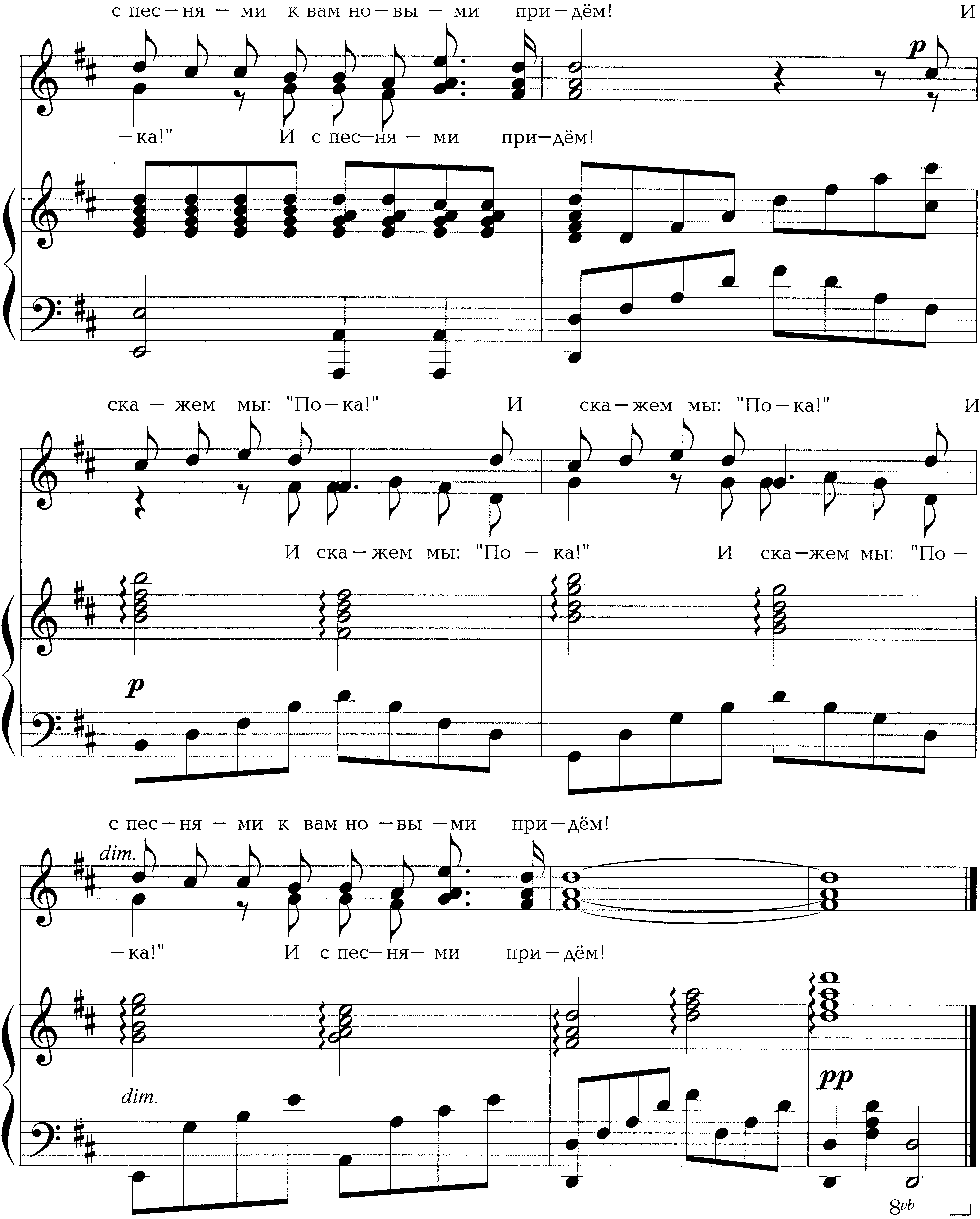 